Фирма «Маршал»                                                     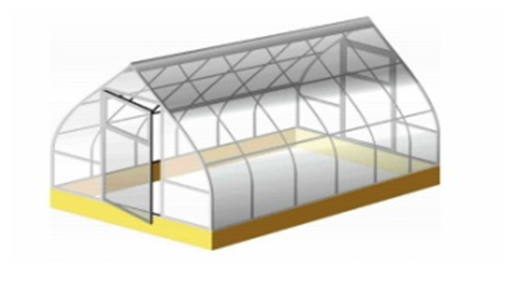 Теплица «Капелька» (каркас из профильной трубы 20х20)Фирма  «Маршал»                                                     Теплица «Капелька» (каркас из профильной трубы 40х20)Шаг дуги 1 м, Ш. 2,8 м., В 2,3м.4м6м8мТеплица 17 200р.22 500р.28 100р.Каркас 8 600р.10 600р.13 000р.Установка простой 4 000р.4 500р.5000р.Шаг дуги 65см., Ш. 2,8 м., В 2м.4м6м8мТеплица (Усиленная) 19 200р.24 500р.30 100р.Каркас 10 600р.12 600р.15 000р.Установка усиленной 4 500р.5 000р.5 500р.Брус на основание 2 800р.3 600р.4 400р.Шаг дуги 1 м, Ш. 2,8 м., В 2,3м.4м6м8мТеплица 27 500р.37 800р.46 800рКаркас 17 800р.25 300р.31 300р.Установка простой 4 000р.4 500р.5 000р.Шаг дуги 65см., Ш. 2,8 м., В 2,3м.4м6м8мТеплица (Усиленная) 30 800р.42 800р.55 100рКаркас 20 850р.31 100р.40 300р.Установка усиленной 4 500р.5 000р.5 500р.Брус на основание 2 800р.3 600р.4 400р.